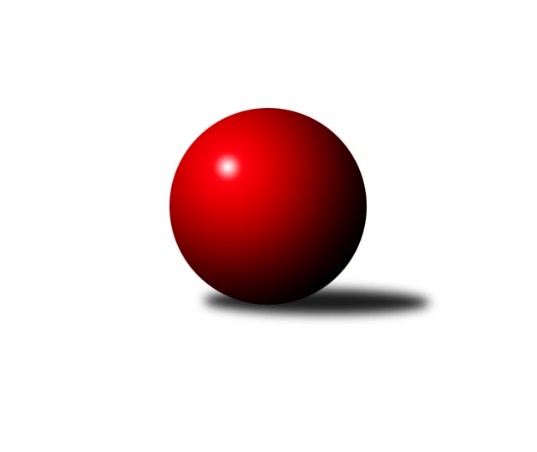 Č.6Ročník 2021/2022	16.10.2021Nejlepšího výkonu v tomto kole: 2688 dosáhlo družstvo: Kuželky Aš BKrajský přebor KV 2021/2022Výsledky 6. kolaSouhrnný přehled výsledků:Kuželky Aš C	- TJ Jáchymov B	12:4	2325:2275		16.10.TJ Lomnice D	- SKK K.Vary B 	8:8	2244:2210		16.10.Sokol Teplá	- TJ Lomnice C	4:12	2433:2464		16.10.Loko Cheb C	- Kuželky Aš B	2:14	2509:2688		16.10.Slovan KV C	- TJ Šabina 	6:10	2505:2604		16.10.Tabulka družstev:	1.	Kuželky Aš B	6	5	1	0	74 : 22 	 	 2515	11	2.	TJ Lomnice B	5	4	1	0	56 : 24 	 	 2622	9	3.	Slovan KV C	6	3	2	1	58 : 38 	 	 2387	8	4.	TJ Lomnice C	5	3	1	1	54 : 26 	 	 2465	7	5.	TJ Šabina	5	3	0	2	48 : 32 	 	 2495	6	6.	Sokol Teplá	5	2	2	1	46 : 34 	 	 2433	6	7.	Kuželky Aš C	5	1	1	3	34 : 46 	 	 2349	3	8.	TJ Lomnice D	6	1	1	4	32 : 64 	 	 2318	3	9.	TJ Jáchymov B	6	1	1	4	30 : 66 	 	 2246	3	10.	Loko Cheb C	6	1	1	4	29 : 67 	 	 2312	3	11.	SKK K.Vary B	5	0	1	4	19 : 61 	 	 2230	1Podrobné výsledky kola:	 Kuželky Aš C	2325	12:4	2275	TJ Jáchymov B	Jitka Laudátová	 	 222 	 194 		416 	 2:0 	 352 	 	180 	 172		Jiří Šeda	Ivona Mašková	 	 198 	 178 		376 	 0:2 	 418 	 	228 	 190		Stanislav Pelc	Jiří Bláha	 	 175 	 215 		390 	 2:0 	 371 	 	189 	 182		Vlastimil Čegan	Ota Laudát *1	 	 157 	 183 		340 	 0:2 	 362 	 	186 	 176		Jaroslav Kovář	Ota Maršát ml.	 	 218 	 187 		405 	 2:0 	 388 	 	210 	 178		Ladislav Martínek	Vladimír Veselý ml.	 	 205 	 193 		398 	 2:0 	 384 	 	181 	 203		Hana Makarovározhodčí: Václav Mašekstřídání: *1 od 33. hodu Václav MašekNejlepší výkon utkání: 418 - Stanislav Pelc	 TJ Lomnice D	2244	8:8	2210	SKK K.Vary B 	Lucie Maněnová	 	 172 	 196 		368 	 0:2 	 371 	 	187 	 184		Jiří Mitáček st.	Hanuš Slavík	 	 216 	 165 		381 	 0:2 	 402 	 	199 	 203		Libor Kupka	Libuše Korbelová	 	 169 	 174 		343 	 0:2 	 352 	 	178 	 174		Blanka Martinková	Radek Plechatý	 	 195 	 202 		397 	 2:0 	 373 	 	166 	 207		Miroslav Špaček	Albert Kupčík	 	 157 	 209 		366 	 0:2 	 375 	 	188 	 187		Václav Zeman	Helena Pollnerová	 	 211 	 178 		389 	 2:0 	 337 	 	170 	 167		Jiří Gabriškorozhodčí: Hanuš SlavíkNejlepší výkon utkání: 402 - Libor Kupka	 Sokol Teplá	2433	4:12	2464	TJ Lomnice C	Jiří Velek	 	 199 	 204 		403 	 0:2 	 417 	 	223 	 194		Růžena Kovačíková	Josef Bílek	 	 197 	 214 		411 	 2:0 	 402 	 	181 	 221		Jiří Flejšar	Miroslava Boková	 	 191 	 231 		422 	 2:0 	 381 	 	196 	 185		Monika Maněnová	Jana Lukášková	 	 199 	 173 		372 	 0:2 	 401 	 	180 	 221		Petr Janda	Luboš Axamský	 	 197 	 212 		409 	 0:2 	 435 	 	220 	 215		Lubomír Hromada	Miroslav Pešťák	 	 218 	 198 		416 	 0:2 	 428 	 	202 	 226		Přemysl Krůtarozhodčí: Luboš AxamskýNejlepší výkon utkání: 435 - Lubomír Hromada	 Loko Cheb C	2509	2:14	2688	Kuželky Aš B	Miroslav Budil	 	 229 	 214 		443 	 0:2 	 447 	 	232 	 215		Luděk Kratochvíl	Daniel Hussar	 	 216 	 229 		445 	 2:0 	 412 	 	197 	 215		Dagmar Jedličková	Ivan Rambousek	 	 175 	 193 		368 	 0:2 	 442 	 	232 	 210		Vladislav Urban	Jana Hamrová	 	 205 	 200 		405 	 0:2 	 453 	 	207 	 246		Václav Veselý	Vladimír Krýsl	 	 186 	 224 		410 	 0:2 	 458 	 	224 	 234		Václav Pilař	Eva Nováčková	 	 208 	 230 		438 	 0:2 	 476 	 	236 	 240		Martina Pospíšilovározhodčí: Jana HamrováNejlepší výkon utkání: 476 - Martina Pospíšilová	 Slovan KV C	2505	6:10	2604	TJ Šabina 	Pavlína Stašová	 	 201 	 208 		409 	 0:2 	 455 	 	251 	 204		Eduard Seidl	Luděk Stríž	 	 209 	 219 		428 	 2:0 	 422 	 	221 	 201		Gerhard Brandl	Miroslav Handšuh	 	 224 	 214 		438 	 2:0 	 428 	 	208 	 220		Marek Zvěřina	Robert Žalud	 	 196 	 205 		401 	 0:2 	 432 	 	220 	 212		František Seidl	Martina Sobotková	 	 198 	 178 		376 	 0:2 	 452 	 	225 	 227		Tomáš Seidl	Jiří Šafr	 	 228 	 225 		453 	 2:0 	 415 	 	206 	 209		Jaromír Černýrozhodčí: Zdeňka ZmeškalováNejlepší výkon utkání: 455 - Eduard SeidlPořadí jednotlivců:	jméno hráče	družstvo	celkem	plné	dorážka	chyby	poměr kuž.	Maximum	1.	Hubert Guba 	TJ Lomnice B	464.22	304.2	160.0	2.3	3/3	(494)	2.	Martina Pospíšilová 	Kuželky Aš B	447.25	299.3	148.0	6.3	4/4	(476)	3.	Jiří Guba 	TJ Lomnice B	444.56	297.0	147.6	4.2	3/3	(460)	4.	Eduard Seidl 	TJ Šabina 	440.00	306.3	133.7	5.3	3/3	(455)	5.	Tomáš Seidl 	TJ Šabina 	438.67	295.7	143.0	5.0	3/3	(473)	6.	Lucie Vajdíková 	TJ Lomnice B	437.44	294.8	142.7	5.6	3/3	(452)	7.	Zuzana Kožíšková 	TJ Lomnice B	431.00	300.6	130.4	7.8	3/3	(438)	8.	Václav Pilař 	Kuželky Aš B	429.33	299.2	130.1	7.0	3/4	(458)	9.	Gerhard Brandl 	TJ Šabina 	429.00	298.5	130.5	7.5	2/3	(436)	10.	František Seidl 	TJ Šabina 	428.89	293.3	135.6	5.1	3/3	(448)	11.	Pavel Přerost 	TJ Lomnice B	425.00	300.5	124.5	9.5	2/3	(434)	12.	Miroslav Handšuh 	Slovan KV C	424.67	289.7	135.0	6.5	3/3	(468)	13.	Vladislav Urban 	Kuželky Aš B	423.50	292.3	131.3	6.0	4/4	(454)	14.	Jiří Šafr 	Slovan KV C	421.50	295.9	125.6	8.4	3/3	(453)	15.	Tereza Štursová 	TJ Lomnice B	420.78	287.9	132.9	7.3	3/3	(446)	16.	Albert Kupčík 	TJ Lomnice D	420.75	288.3	132.5	6.7	3/3	(434)	17.	Miroslav Pešťák 	Sokol Teplá	420.22	294.6	125.7	5.7	3/3	(455)	18.	Václav Zeman 	SKK K.Vary B 	418.38	292.8	125.6	8.1	4/4	(442)	19.	Zdeněk Chvátal 	TJ Lomnice B	418.00	296.8	121.3	9.8	2/3	(451)	20.	Luděk Kratochvíl 	Kuželky Aš B	416.00	293.6	122.4	6.2	3/4	(447)	21.	Přemysl Krůta 	TJ Lomnice C	415.88	293.0	122.9	7.1	4/4	(433)	22.	Jiří Flejšar 	TJ Lomnice C	413.75	291.6	122.1	8.0	4/4	(437)	23.	Luboš Axamský 	Sokol Teplá	413.33	280.9	132.4	3.1	3/3	(423)	24.	Jaroslav Solín 	Kuželky Aš B	413.33	295.8	117.5	9.0	3/4	(429)	25.	Monika Maněnová 	TJ Lomnice C	411.88	289.3	122.6	6.9	4/4	(450)	26.	Stanislav Pelc 	TJ Jáchymov B	411.75	290.4	121.4	10.4	4/4	(429)	27.	Václav Veselý 	Kuželky Aš B	411.25	288.3	122.9	7.3	4/4	(453)	28.	Miroslava Boková 	Sokol Teplá	411.22	283.7	127.6	8.3	3/3	(440)	29.	Jiří Bláha 	Kuželky Aš C	411.11	285.8	125.3	7.8	3/3	(425)	30.	Luděk Stríž 	Slovan KV C	407.72	289.9	117.8	8.1	3/3	(428)	31.	Lubomír Hromada 	TJ Lomnice C	407.33	277.7	129.7	8.2	3/4	(435)	32.	Petr Lidmila 	TJ Lomnice C	407.33	290.5	116.8	10.2	3/4	(444)	33.	Jitka Laudátová 	Kuželky Aš C	407.11	286.0	121.1	8.3	3/3	(416)	34.	Ota Maršát  ml.	Kuželky Aš C	407.00	288.7	118.3	9.8	3/3	(432)	35.	Růžena Kovačíková 	TJ Lomnice C	406.75	288.8	118.0	8.8	4/4	(417)	36.	Jiří Velek 	Sokol Teplá	405.89	286.2	119.7	9.4	3/3	(433)	37.	Pavlína Stašová 	Slovan KV C	404.00	289.2	114.8	7.7	2/3	(416)	38.	Marek Zvěřina 	TJ Šabina 	403.22	278.2	125.0	9.2	3/3	(428)	39.	Dagmar Jedličková 	Kuželky Aš B	400.42	278.7	121.8	6.8	4/4	(426)	40.	Robert Žalud 	Slovan KV C	399.67	287.0	112.7	9.3	3/3	(410)	41.	Jaromír Černý 	TJ Šabina 	396.50	286.2	110.3	8.0	3/3	(421)	42.	Radek Plechatý 	TJ Lomnice D	396.50	291.8	104.8	11.3	2/3	(409)	43.	Ota Laudát 	Kuželky Aš C	396.33	285.0	111.3	9.5	3/3	(450)	44.	Ladislav Martínek 	TJ Jáchymov B	394.33	282.5	111.8	9.3	3/4	(419)	45.	Vlastimil Čegan 	TJ Jáchymov B	389.50	273.1	116.4	9.8	4/4	(420)	46.	Miroslav Budil 	Loko Cheb C	388.56	287.0	101.6	11.1	3/4	(463)	47.	Jiří Šeda 	TJ Jáchymov B	388.13	276.4	111.8	8.3	4/4	(419)	48.	Vladimír Krýsl 	Loko Cheb C	387.67	276.7	111.0	10.2	4/4	(443)	49.	Eva Nováčková 	Loko Cheb C	385.00	275.7	109.3	9.8	3/4	(438)	50.	Hanuš Slavík 	TJ Lomnice D	384.67	277.7	107.0	12.0	3/3	(410)	51.	Lucie Maněnová 	TJ Lomnice D	384.50	272.2	112.3	12.5	3/3	(407)	52.	Rostislav Milota 	Sokol Teplá	382.33	268.3	114.0	9.7	3/3	(403)	53.	Jiří Beneš  ml.	TJ Šabina 	382.00	270.2	111.8	15.0	2/3	(408)	54.	Jaroslava Chlupová 	Slovan KV C	380.33	267.3	113.0	11.7	3/3	(396)	55.	Daniel Hussar 	Loko Cheb C	380.17	272.0	108.2	11.3	4/4	(445)	56.	Ivan Rambousek 	Loko Cheb C	380.00	273.4	106.6	12.2	4/4	(402)	57.	Miroslav Špaček 	SKK K.Vary B 	379.75	275.0	104.8	10.0	4/4	(423)	58.	Vladimír Veselý  ml.	Kuželky Aš C	379.56	276.2	103.3	10.1	3/3	(398)	59.	Helena Pollnerová 	TJ Lomnice D	377.75	275.8	102.0	16.0	3/3	(389)	60.	Martina Sobotková 	Slovan KV C	373.83	275.0	98.8	13.8	2/3	(408)	61.	Jana Hamrová 	Loko Cheb C	373.83	263.1	110.8	10.3	4/4	(406)	62.	Hana Makarová 	TJ Jáchymov B	372.75	264.3	108.5	10.8	4/4	(413)	63.	Jiří Mitáček  st.	SKK K.Vary B 	370.50	283.8	86.8	19.3	4/4	(402)	64.	Libuše Korbelová 	TJ Lomnice D	364.88	278.1	86.8	18.3	2/3	(377)	65.	Jiří Gabriško 	SKK K.Vary B 	357.00	262.7	94.3	13.7	3/4	(396)	66.	Martin Bezouška 	TJ Jáchymov B	350.75	251.8	99.0	8.3	4/4	(405)	67.	Ivona Mašková 	Kuželky Aš C	347.00	255.0	92.0	14.3	2/3	(376)	68.	Josef Zvěřina 	TJ Lomnice D	344.75	267.0	77.8	22.8	2/3	(354)	69.	Jaroslav Stulík 	TJ Jáchymov B	344.33	249.7	94.7	14.7	3/4	(349)	70.	Blanka Martinková 	SKK K.Vary B 	328.50	251.0	77.5	19.8	3/4	(369)		Jiří Nováček 	Loko Cheb C	466.00	306.0	160.0	1.0	1/4	(466)		Libor Kupka 	SKK K.Vary B 	431.00	307.5	123.5	6.5	2/4	(460)		Miroslava Poláčková 	Sokol Teplá	429.00	288.0	141.0	8.0	1/3	(429)		Vít Veselý 	Kuželky Aš B	424.00	287.0	137.0	6.0	1/4	(424)		Petr Janda 	TJ Lomnice C	417.50	285.5	132.0	7.5	2/4	(434)		Pavel Kučera 	TJ Šabina 	416.50	298.5	118.0	7.0	1/3	(445)		Michaela Heidlerová 	TJ Lomnice D	415.00	300.0	115.0	10.0	1/3	(415)		Jaromír Valenta 	Sokol Teplá	413.00	279.0	134.0	1.0	1/3	(413)		Josef Bílek 	Sokol Teplá	411.00	280.0	131.0	9.0	1/3	(411)		Xenie Sekáčová 	TJ Lomnice C	383.00	271.0	112.0	13.0	1/4	(383)		Václav Mašek 	Kuželky Aš C	381.50	275.0	106.5	9.5	1/3	(388)		Jana Lukášková 	Sokol Teplá	373.67	262.7	111.0	9.3	1/3	(388)		Iva Knesplová Koubková 	TJ Lomnice D	373.00	267.0	106.0	7.0	1/3	(373)		Adolf Klepáček 	Loko Cheb C	373.00	271.0	102.0	8.0	1/4	(373)		Pavel Pazdera 	SKK K.Vary B 	372.00	268.0	104.0	11.5	2/4	(393)		Jana Čížková 	Sokol Teplá	369.00	273.0	96.0	11.0	1/3	(369)		Jaroslav Kovář 	TJ Jáchymov B	362.00	266.0	96.0	10.0	1/4	(362)		Zdeňka Šultysová 	Slovan KV C	349.00	263.0	86.0	19.0	1/3	(349)		Irena Balcarová 	SKK K.Vary B 	347.50	254.0	93.5	16.0	2/4	(364)		Hedvika Besedová 	Slovan KV C	322.00	234.0	88.0	18.0	1/3	(322)		Vladimír Čermák 	SKK K.Vary B 	316.00	235.0	81.0	18.0	1/4	(316)Sportovně technické informace:Starty náhradníků:registrační číslo	jméno a příjmení 	datum startu 	družstvo	číslo startu
Hráči dopsaní na soupisku:registrační číslo	jméno a příjmení 	datum startu 	družstvo	24550	Josef Bílek	16.10.2021	Sokol Teplá	26626	Jaroslav Kovář	16.10.2021	TJ Jáchymov B	Program dalšího kola:7. kolo6.11.2021	so	9:00	TJ Šabina  - Sokol Teplá	6.11.2021	so	9:00	Kuželky Aš C - Loko Cheb C	6.11.2021	so	9:00	SKK K.Vary B  - Slovan KV C	6.11.2021	so	9:00	TJ Lomnice B - TJ Lomnice D				Kuželky Aš B - -- volný los --	6.11.2021	so	17:00	TJ Lomnice C - TJ Jáchymov B	Nejlepší šestka kola - absolutněNejlepší šestka kola - absolutněNejlepší šestka kola - absolutněNejlepší šestka kola - absolutněNejlepší šestka kola - dle průměru kuželenNejlepší šestka kola - dle průměru kuželenNejlepší šestka kola - dle průměru kuželenNejlepší šestka kola - dle průměru kuželenNejlepší šestka kola - dle průměru kuželenPočetJménoNázev týmuVýkonPočetJménoNázev týmuPrůměr (%)Výkon3xMartina PospíšilováKuželky Aš B4763xMartina PospíšilováKuželky Aš B111.194761xVáclav PilařKuželky Aš B4582xEduard SeidlTJ Šabina110.224552xEduard SeidlTJ Šabina4552xJiří ŠafrSlovan K.Vary C109.734531xJiří ŠafrSlovan K.Vary C4532xTomáš SeidlTJ Šabina109.494521xVáclav VeselýKuželky Aš B4531xLubomír HromadaTJ Lomnice C1094352xTomáš SeidlTJ Šabina4521xPřemysl KrůtaTJ Lomnice C107.24428